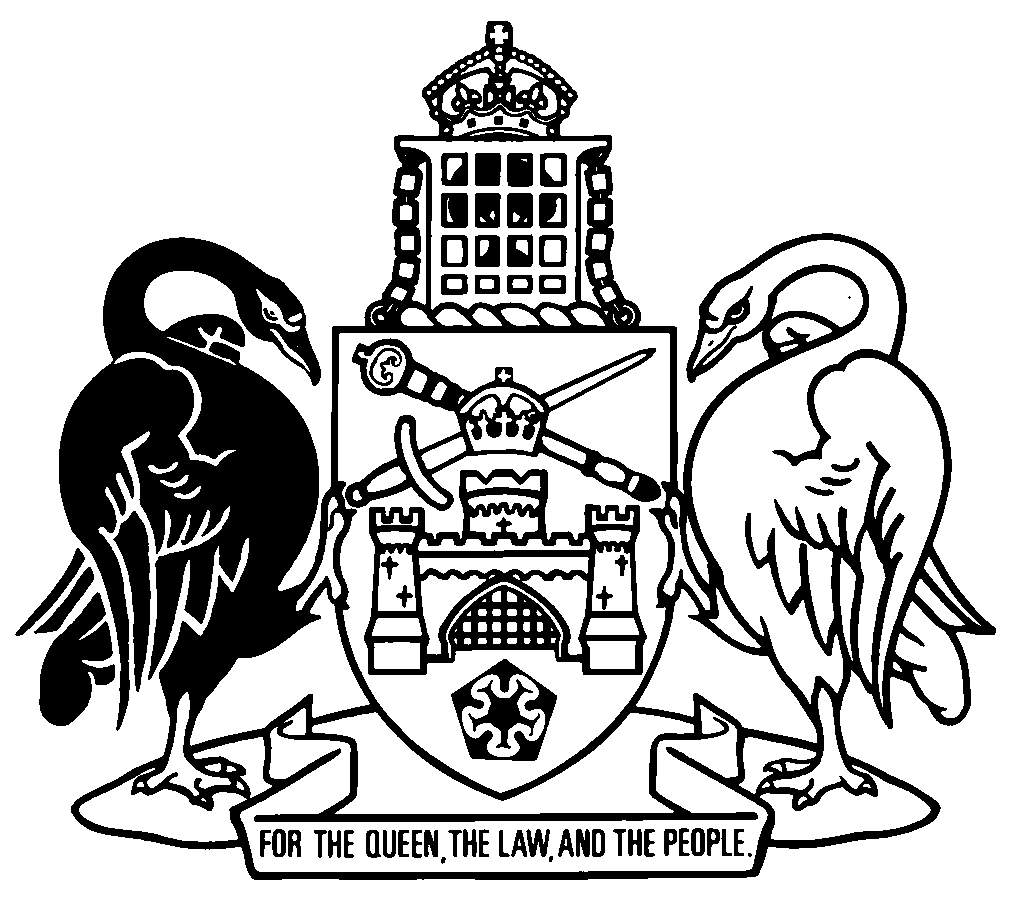 Australian Capital TerritoryAssociations Incorporation Amendment Regulation 2023 (No 1)Subordinate Law SL2023-24The Australian Capital Territory Executive makes the following regulation under the Associations Incorporation Act 1991.Dated 28 September 2023.Yvette BerryActing Chief MinisterShane RattenburyMinisterAustralian Capital TerritoryAssociations Incorporation Amendment Regulation 2023 (No 1)Subordinate Law SL2023-24made under theAssociations Incorporation Act 1991Contents	Page	1	Name of regulation	1	2	Commencement	1	3	Legislation amended	1	4	Schedule 1, new section 18 (2A) and (2B)	1	5	Schedule 1, new section 24A	2	6	Schedule 1, section 25 (2)	2	7	Schedule 1, section 28 (1)	3	8	Schedule 1, section 28 (1)	3	9	Schedule 1, section 28 (2)	3	10	Schedule 1, new section 28 (4)	3	11	Schedule 1, new section 29 (5)	41	Name of regulationThis regulation is the Associations Incorporation Amendment Regulation 2023 (No 1).2	CommencementThis regulation commences on the expiry of the Associations Incorporation Act 1991, section 70AA.Note 1	The naming and commencement provisions automatically commence on the notification day (see Legislation Act, s 75 (1)).Note 2	A provision of an Act expires at the end of the day fixed for its expiry (see Legislation Act, s 85 (3); repeal in s 85 includes expiry, see s 82).3	Legislation amendedThis regulation amends the Associations Incorporation Regulation 1991.4	Schedule 1, new section 18 (2A) and (2B)insert	(2A)	The committee may, by resolution, decide to hold a committee meeting using a method of communication, or a combination of methods of communication, that allows a committee member taking part to hear or otherwise know what each other committee member taking part says without the members being in each other’s presence.Examples—methods of communicationvideo conferencing software, instant messaging, telephone conferencing	(2B)	A committee member who takes part in a committee meeting conducted under subsection (2A) is taken, for all purposes, to be present at the meeting.5	Schedule 1, new section 24Ainsert24A	General meetings—virtual attendance	(1)	A general meeting may be held using a method of communication, or a combination of methods of communication, that allows a member taking part to hear or otherwise know what each other member taking part says without the members being in each other’s presence if—	(a)	the committee decides, by resolution, to hold the meeting using the method of communication; or	(b)	for a meeting called on the written requisition of members—the written requisition requests that the meeting be held using the method of communication.Examples—methods of communicationvideo conferencing software, instant messaging, telephone conferencing	(2)	A member who takes part in a general meeting conducted under subsection (1) is taken, for all purposes, to be present at the meeting.6	Schedule 1, section 25 (2)omitin personsubstituteat the meeting7	Schedule 1, section 28 (1)omiton a show of handssubstituteusing a relevant voting method8	Schedule 1, section 28 (1)omiton the declaration of the show of handssubstitutewhen the question is decided using the relevant voting method9	Schedule 1, section 28 (2)omitin person or by proxysubstituteor voting by proxy10	Schedule 1, new section 28 (4)insert	(4)	In this section:relevant voting method means a vote taken orally, in writing or by a show of hands.11	Schedule 1, new section 29 (5)insert	(5)	For this section, voting personally includes voting while taking part in a general meeting conducted using a method of communication, or a combination of methods of communication, that allows a member taking part to hear or otherwise know what each other member taking part says without the members being in each other’s presence. Endnotes1	Notification	Notified under the Legislation Act on 29 September 2023.2	Republications of amended laws	For the latest republication of amended laws, see www.legislation.act.gov.au.© Australian Capital Territory 2023